Wind and Solar SPP Solicitation 2016 – Project Proposalfor Commercial Operation of Wind and Solar Small Power ProjectsForms 1-17 for Wind facilitiesInstructionsAs explained in the Request for Proposals (RFP), Qualified Bidders are invited to submit a binding Project Proposal in the form of properly completed Forms, Tables, and LRA forms.Each Qualified Bidder must comply with the Project Proposal Submission Procedures outlined in the RFP.  Specifically, a Qualified Bidder must submit three parts:Form of Bid (LRA-1)Technical Proposal (Forms 1-17, Tables 12.1-12.9)Financial Proposal (LRA-2-to LRA-13)Every data field in every required Form, Table, and LRA form must be completed with a value or the not-available designation “NA.”  Incomplete proposals may be rejected.Qualified Bidders must review the following agreements and Preferred Bidders will subsequently be required to execute the agreements as applicable:SPPA (LRA-16)Direct Agreement (LRA-17)Implementation Agreement (LRA-18)Connection Agreement(s) (LRA-19)Distribution Agreement (LRA-20)WIND  Forms and TablesForms 1-3:  Qualification Questionnaire of RFQInstructions:  Bidders should update the information of Form 3 of the RFQ.Form 4-Wind:  Exemplary Wind Farm Design  WECS layout of the Wind farm at the proposed location Insert Google Map image. Draw rectangle at construction site   _______ Latitude and _______ Longitude Form 5-Wind: Candidate’s Exemplary Financial Model InformationForm 5-Wind:  Instructions to Complete FormCompleting Form 5-Wind provides for an overview of the financial model design of the Bidder.Row 11-13: The total investment costs of interconnection facilities as per DNO design and estimate;Row 19: Enter 0 if the facility output is 100% of Row 18 response for the first year of operation;Row 36, 38: Enter a non-zero inflation rate because the Bid price is fixed over the term of the SPPA.Form 5-Wind:  Bidder CommentsForm 6-Wind:  Wind Facility DescriptionForm 6-Wind:  Instructions to Complete FormState the relevant standard(s) or norm(s) of the module design Certifier: State the name of the agency that has certified compliance with the S/N Country: State the country of origin  Form 6-Wind:  Bidder CommentsForm 7-Wind:  CAPEX During Construction Period of Wind Project
Form 7-Wind:  Instructions to Complete FormFirst, complete data input for Column “Total USD.”  Next, calculate specific costs and complete data input for Column “USD/kW.”  The latter Column is required by the Authority to analyze economy-of-scale variations and sensitivities.Column “% Local Content”:  Estimate the value of local services, goods, and materials in TZS for each CAPEX variable in rows 1 to 15, and then convert to USD at a normative FOREX rate of one   USD = 2000 TZS to calculate the percentage of local content in USD.Column “%Total CAPEX”:  Calculate percentage of each CAPEX Spending by dividing each “Total USD” for Rows 1-15 into “Total USD” of Row 16.  Assume “Total USD” for Row 16 equals 100% of “% Total CAPEX.”Calculate the total turnkey costs for Row 24 as the sum of subtotal construction cost from Row 16 and costs from Rows 17-23.Row 1 should state the Free on Board (FOB) price of the WECs because Row 7 covers costs of subsequent sea, road, or rail transportation of WECs to site.Financial and insurance costs during construction are covered by Rows 17 to 23 and should be copied from Form 8-Wind.Form 7-Wind: Bidder CommentsForm 8-Wind:   Bid Price and Interconnection Facilities Cost Determination InstructionsForm 9-Wind:  Financial Sources and Uses of Project Company Form 9-Wind:  Instructions to complete formThe sum of sources must equal the sum of uses.“USD Grant” is either a one-time cash grant by a donor agency and/or the project lifetime avoided interest cost in case concessional interest rates of development banks are provided under senior debt coverage.Upfront transaction costs are considered expenses directly related to the planning of the wind project and the establishment of the Project Company, and which may or may not be part of the Project Company cash balance sheet.  DSRA Funding may be necessary to cover risk of loss of sales revenues due to:Significant seasonal variations in wind energy resources, andDefault or delayed payment by offtaker.Form 9-Wind: Bidder CommentsForm 10-Wind:  Wind Project Location and Interconnection with Grid   Instructions to complete form:	(i) Insert map image of suitable resolution.  Draw periphery of project site and provide it’s rectangular or polygon WSG84 coordinates.(ii) Overlay wind farm area, show overhead interconnection lines with DNO grid, and indicate geographic South.
Form 11-Wind:  Proposed Layout and Wind Farm PerformanceForm 11-Wind:  Instructions to complete form Row 2: The GWh sent with a probability of at least 90% and recorded at the Main Meter; Row 3: The MWh sent with a probability of at least 90% and recorded at the Main Meter;Row 7: Subtract the sum of row 4, 5 and 6 values from row 3 value;Multiplying the result of row 7 by the term of the SPPA represents the total MWh sold by the project company to the DNO under the SPPA.Form 11-Wind: Bidder  CommentsForm 12-Wind:  Site Assessment (Latitude ______________ and Longitude ___________)Table 12.1:  Overview of Data Sets of Wind Resource Availability Estimation Figure 12.1:  Comparison of Wind Resource DataTable 12.2:  Wind Speed Simulation Data at Project Site LocationTable 12.3:  On-Site MeasurementsFigures 12.3:  Wind Resource AssessmentTable 12.4:  Monthly and Seasonal Variation of Design- and Sold-Energy OutputInstructions: (i)   Provide estimates of typical monthly wind facility output in MWh/MW rated capacity.(ii)  Disregard CODE and associated loss of sales volume in Table-S. 	(iii) Include CODE and associated loss of sales in Table-L.
Table 12.5:  Monthly Rainfall Pattern at Project LocationTable 12.6:  Additional Site Information  Table 12.7:  Project Site Infrastructure and Connectivity Instructions:  (i) Review and update information provided in RFQ Qualification Questionnaire.(ii) If multiple choice fields, select and blacken it by using the shading button of MS word:A.  Information on the location of the proposed construction site1.1 Region                                                        1.2    District 1.3 Wards                                                                        1.4 Postal Code 1.5 GPS position (WGS84)   1.5.1 Latitude                                 1.5.2 LongitudeB. Additional supplementary information on the proposed construction site2.1 Present legal owner of the land  2.1.1 Name                                                                 2.1.2 Surname 2.1.3   Company (If the owner is a legal partnership or legal person)2.1.4 Approximate size of proposed construction site in square kilometer2.1.5 Present use of land: Commercial           Industrial             Agricultural             Herding              None    2.2 Connectivity of location to public and private infrastructures and water   2.2.1 Distance to nearest sealed public road in km                    2.2.2 Public road number 2.2.3 Distance to nearest interconnection point with the grid in km         2.2.4 Grid voltage kV2.2.5 Distance to the nearest TANESCO substation in km  2.2.6 Distance to nearest water supply in km           2.2.7 Type of water supply:   Piped             Well             River               Creek   2.2.8 Distance to nearest railway station in km                    2.2.9 Distance to nearest village, dwelling or hamlet in km                 2.2.10 Number of residents 2.2.11 Nearest transponder for mobile terrestrial telecommunication in km2.2.12 Landline/mobile network operators Table 12.8:  Images of Proposed Wind Construction SiteNote: Review and update if necessary images provided in RFQ Qualification Questionnaire.Table 12.9:  Consent and Permit ChecklistEach Qualified Bidder must produce evidence, that it has the following in place when a Project Proposal is submitted:Instructions:  Select appropriate block and blacken it by using the shading button of MS word, and attach proof/documentation for response chosen.Form 13-Wind:  Deemed Output Model Qualified Bidder is hereby advised of constrained off or down events (CODE) and associated risks of loss of sales volume and revenues.  Loss of revenues may be or may be not compensated by the DNO under provisions of the SPAA depending on the nature of the CODE. (i)  Qualified Bidder’s proposed methodology of determination of deemed output:(ii) Monitoring system and sensors to record output performance of wind facility in support of the methodology to determine deemed output under CODE:Form 14-Wind:  Organogram of Project Company registered under the Laws of TanzaniaInstructions:  Show hierarchy, responsibilities, and relationships.Form 15-Wind:  Project Implementation ScheduleInstructions:  (i) Provide a detailed project implementation schedule using a software package to show the following minimum details: Activities and milestonesDependency constrainsSlacksCritical pathConcurrent and/or overlapping activitiesActivities that cannot be done until their predecessor activity is complete(ii) Qualified Bidders should be aware that obtaining permits and consents as required under the Laws of Tanzania to construct and operate a Project facility may take considerable time and efforts that go well beyond the efforts to provide for the information in this Project Proposal.(iii) Bidders should be prepared to allocate sufficient time to prepare and provide during financial close negotiations with equity and debt providers significantly more comprehensive and more detailed information, as compared to the information provided in the Project Proposal, particularly regarding: Project location, technology choice, relevant component choice, plant design, and performance, Renewable energy resource availability and seasonal variations, Qualification of relevant advisors and EPC contractor, Qualification, solvency and experience of subcontractors and equipment suppliers, andFinancial risk mitigation strategies concerning loss of sales volumes and/or loss of revenues due to circumstances beyond the control of the Project Company. Form 16-Wind:  Hybrid and/or Co-generation ProjectsInstructions:(i)  Complete this Form only if the wind facility is connected to the main grid or an isolated mini grid.(ii) Use this Form also for a wind co-generation facility exceeding the 10 MW SPP capacity limit but no existing power facility #1.(iii) Use this Form also for a wind co-generation facility exceeding the 10 MW statutory capacity limit and existing power facility #1.Form 16-Wind: Bidder CommentsFigure 16-Wind:  Hybrid System Diagram and Energy Flow Streams Form 17-Wind: Description of Interconnection Facilities Instructions:  Provide below information (indicate “Yes”, “No” or “NA”) about the status of Bidder’s negotiation with the relevant DNO concerning shared responsibilities of engineering, procurement, construction and O&M of the three section, that constitute the interconnection facilities. Refer to Table 17-Wind for guidance about shared responsibilities as prescribed by the SPP legal framework. Form 17-Wind: Bidder CommentsTable 17-Wind: Shared responsibilities of engineering, procurement, construction, operation and maintenance of interconnection facilities  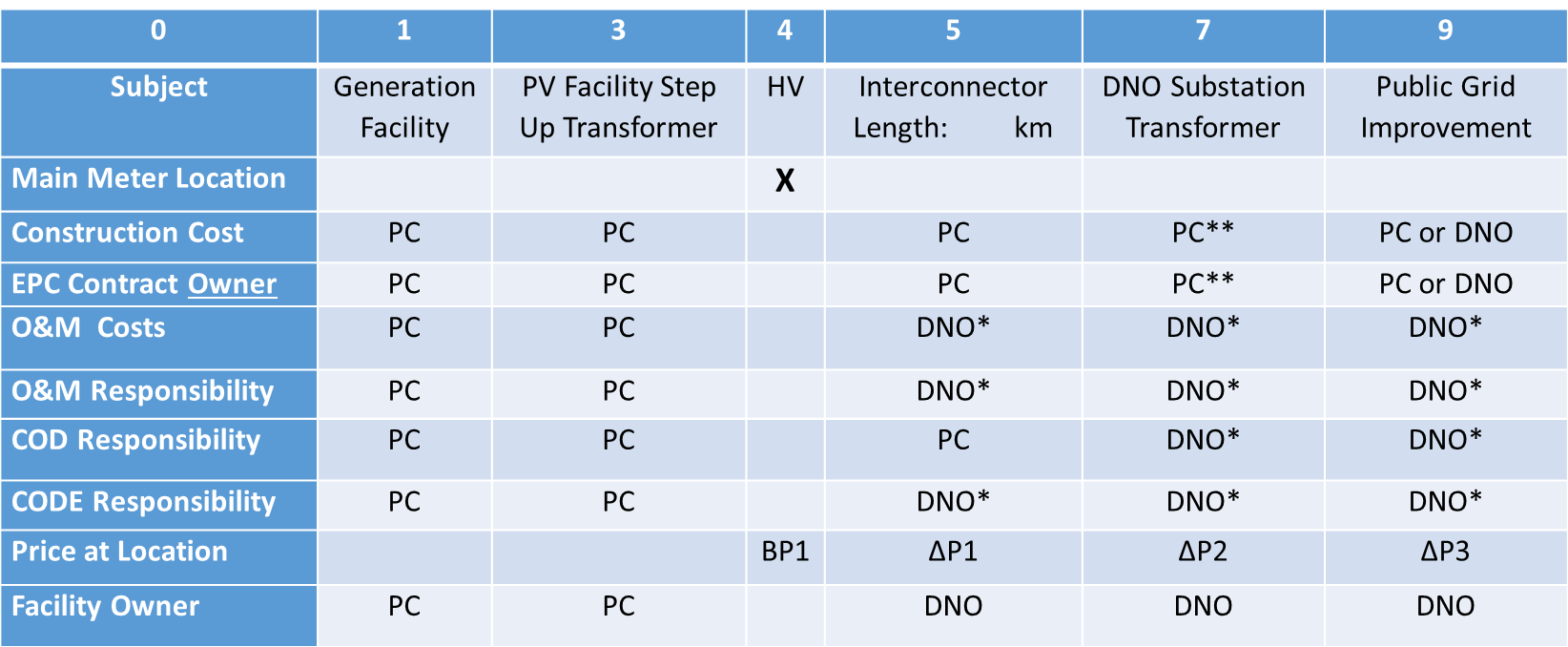 * After Project Company (PC) has transferred fixed assets to DNO and as per provisions of the Interconnection Agreement** Refers to construction and financing of a new substation or retrofitting an existing substation to accommodate the additional RE capacity*** Bid price in Cents/kWh:   BP = BP1 + ΔP1 + ΔP2 + ΔP3Technical AssessmentLRA FormsForm 1-3-WindRequest for Qualification Forms	LRA-1Project Proposal Submission LetterForm 4 - WindExemplary Solar Plant/Wind Farm DesignLRA-2Financial Proposal FormForm 5 - WindCandidate’s Exemplary Financial Model InformationLRA-3Form of FIRST Bid GuaranteeForm 6-WindWind Facility Description LRA-4Declaration of Qualified BidderForm 7-WindCAPEX During Construction Period of Wind ProjectLRA-5Letter of Intent (Consortium Member or Shareholders)Form 8-WindBid Price and Interconnection Facility CostLRA-6Tax DeclarationsForm 9-WindFinancial Sources and Uses of Project CompanyLRA-7Letter of Support from Providers of Corporate FinanceForm 10-WindWind Project Location and Interconnection with GridLRA-8Letter of Support from Providers of Equity FinanceForm 11-WindProposed Layout and Wind Farm PerformanceLRA-9Letter of Support from Tier-1 Lender(s) (Senior Debt)Form 12-WindWind Site AssessmentLRA-10Resolution of Bidder (if Project Company is established)Table 12.1Overview of Data Sets of Wind Resource Availability LRA-11Resolution of Each Member of Consortium or ShareholdersTable 12.2Bidder-Selected Wind Data Set SimulationLRA-12Certificate of Independent Bid DeterminationTable 12.3Wind On-Site MeasurementsLRA-13Confidentiality UndertakingTable 12.4Monthly and Seasonal Variations of OutputLRA-14Withdrawal of BidTable 12.5Monthly Rainfall Pattern at Project LocationLRA-15Form of SECOND Bid GuaranteeTable 12.6Additional Site InformationLRA-16Standardized Power Purchase Agreement (SPPA)Table 12.7Site Infrastructure and ConnectivityLRA-17Direct Agreement(s)Table 12.8Site Images GalleryLRA-18 Implementation AgreementTable 12.9Relevant Consents and Permits ChecklistLRA-19Connection AgreementForm 13-WindDeemed Output ModelLRA-20Distribution AgreementForm 14-WindOrganogram of Project CompanyLRA-21Withdrawal of Successful BidForm 15-WindProject Implementation ScheduleForm 16-WindHybrid and/or )Co-generation ProjectsForm 17-WindDescription of Interconnection FacilitiesExemplary wind farm design 1 MW - 10 MWExemplary wind farm design 1 MW - 10 MW1Available area for wind farm __________ km2 2WECS nominal capacity__________ MW3Blade length__________ meters3Hub height __________ meters4Total height__________ meters5Manufacturers rated wind speed range __________ m/s to ________m/s6IEC Class of WECS7Number of WECS per square kilometer  8 Wind farm installed capacity_______MW9Estimated full load hours of wind farm_____ hours (year)  and capacity factor______%10Status of wind resource assessment 10a- Wind energy resource atlas data          YesReference:10b- On site monitoring tower?           YesHeight____ m; Monitoring mm/yyyy until mm/yyyy 10c- Other means?                    Yes11 Monitoring data statistics?11a - Weibull distribution Yes/No11b- Wind energy rose (kWh/m2/year)Yes/No11c- Mean wind speed rose (m/s)Yes/No11d- Wind speed frequency rose (%)Yes/NoTechnology:  Wind ___ MW installedTechnology:  Wind ___ MW installedTechnology:  Wind ___ MW installedPlant Capacity Factor ____%Candidate’s responseCandidate’s response#FlagData specificationData specificationValueUnit1End of quarter financial model start date End of quarter financial model start date Date2Construction durationConstruction durationmonths3Construction delays Construction delays months4Delay cost per month in primary currency Delay cost per month in primary currency CCC/month5Wind facility operational life, which includes ramp up period Wind facility operational life, which includes ramp up period Years 6Primary/secondary currency pair Primary/secondary currency pair CCC/TZS7ContingencyContingency%8 Model start date currency pair valueModel start date currency pair valueCCC/TZS9Power plant name plate (design) capacityPower plant name plate (design) capacityMW10 Power plant cost in primary currency per MW installedPower plant cost in primary currency per MW installedCCC/MW11A- Interconnection line to connect to DNO Grid A- Interconnection line to connect to DNO Grid CCC12B- DNO interconnection point upgrading (substation) B- DNO interconnection point upgrading (substation) CCC13C- Cost of reinforcement of DNO grid C- Cost of reinforcement of DNO grid CCC14D- Other CAPEX during construction period (                           )D- Other CAPEX during construction period (                           )CCC15Row 10 to 14 fixed asset depreciation Row 10 to 14 fixed asset depreciation years16CAPEX spend profile during construction duration CAPEX spend profile during construction duration %/month17Degradation of plant output per annumDegradation of plant output per annum% linear18First full year normal operation sent MWh per MW First full year normal operation sent MWh per MW MWh/MW19Ramp-up generation period in number of quarters Ramp-up generation period in number of quarters Number20Average reduced output per quarter during ramp up periodAverage reduced output per quarter during ramp up period%21Post-tax RoE expectations in primary currency CCCPost-tax RoE expectations in primary currency CCC%22Senior debt/equity ratio Senior debt/equity ratio % /%23Senior debt tenor in primary currency Senior debt tenor in primary currency years24Grace period senior debtGrace period senior debtyears25All-in rate per annum for senior debt All-in rate per annum for senior debt %26Loan up-front feeLoan up-front fee%27Commitment fee per annum Commitment fee per annum % 28DSCR lockupDSCR lockupx29DSCR target for repayment profileDSCR target for repayment profilex30Export guarantee (____ CCC Million of equipment covered)Export guarantee (____ CCC Million of equipment covered)CCC31Export guarantee feeExport guarantee fee% of row 3032Debt service reserve account DSRA if any  (initial balance), Debt service reserve account DSRA if any  (initial balance), CCC33Corporate tax rateCorporate tax rate%34Withholding tax rate on primary currency dividendsWithholding tax rate on primary currency dividends%35Fixed O&M costs per MW and yearFixed O&M costs per MW and yearCCC/MW36Fixed O&M nominal cost escalation, per annumFixed O&M nominal cost escalation, per annum%37Variable O&M nominal cost Variable O&M nominal cost CCC/MWh38Variable O&M nominal cost escalation, per annumVariable O&M nominal cost escalation, per annum%39Working capital account (if necessary) Working capital account (if necessary) CCC#Components/ServicesInstalled Capacity: _______MW on area of _______km21WECs (No_______) Certifier:                                                              Type:Manufacturer:                                                    Country:        2Basic design parameters of WECRated power: ______MW;   Hub height: ______m; Rotor Diameter________m Tip-speed:_____m/s;  Cut-in-speed:______m/s;   Cut-out-speed:______m/sWind speed at rated power:________m/s; Total weight:_________tons3Geotechnical survey field and laboratory tests for WEC foundations, access road and substationContractor: Report completed or completion date (mm/yyyy):4WECs site layoutBlueprint completed or completion date (mm/yyyy): 5Access road construction(Sub) Contractor:                                                                      Length: ______km; Width: _______m;  Type: _____________________________ 6Foundations and crane pad (Sub) Contractor, or EPC  :                                                                 7Underground cable system(Sub) Contractor, or EPC:                                             Voltage: ____kV; Length: ____km8Overhead wire system to substation (if applicable)(Sub) Contractor, or EPC:                                            Voltage: ____ kV; Length: ____km9Mobilization logistic provider (WEC components sea transport and trucking from harbor to site)Service provider:Logistic plan completed or completion date mm/yyyy):10Substation constructionSub (Contractor) or EPC:11Setting tower sections, lifting nacelle, and hanging the rotor servicesErector:12SCADA system and protocol between wind farm and Distribution Network Operator (DNO)Supplier: Type:13EPC contractorContractor:Address:14Operation and maintenance (O&M) providerContractor:Address:15Metrological Station (met mast)Type:                                                   Manufacturer:                                                                               # CAPEX Spending; Installed Capacity: _____MW USD/kWTotal USD % Local Content% Total CAPEX1WECs (No______; Rated power ______MW) FOB price2Geotechnical survey field and laboratory tests3Access road construction4WEC foundations and crane pads5Underground cable system from WECs to substation 6Overhead cable system to substation (if applicable)7Sea, road, or rail transportation cost of WECs to site8Wind farm substation9Setting tower, lifting nacelle, and hanging the rotor10 SCADA system hardware and software11Meteorological station (met mast)12Temporary and permanent buildings (except #8)13Water supply infrastructure costs (if applicable)14Electricity supply during construction15Other administration and management cost16Subtotal construction cost100%17Interest during construction18Withholding tax19Upfront fee20Commitment fee21Export credit guarantee fee22MRA Funding23DSRA Funding24Total turnkey costs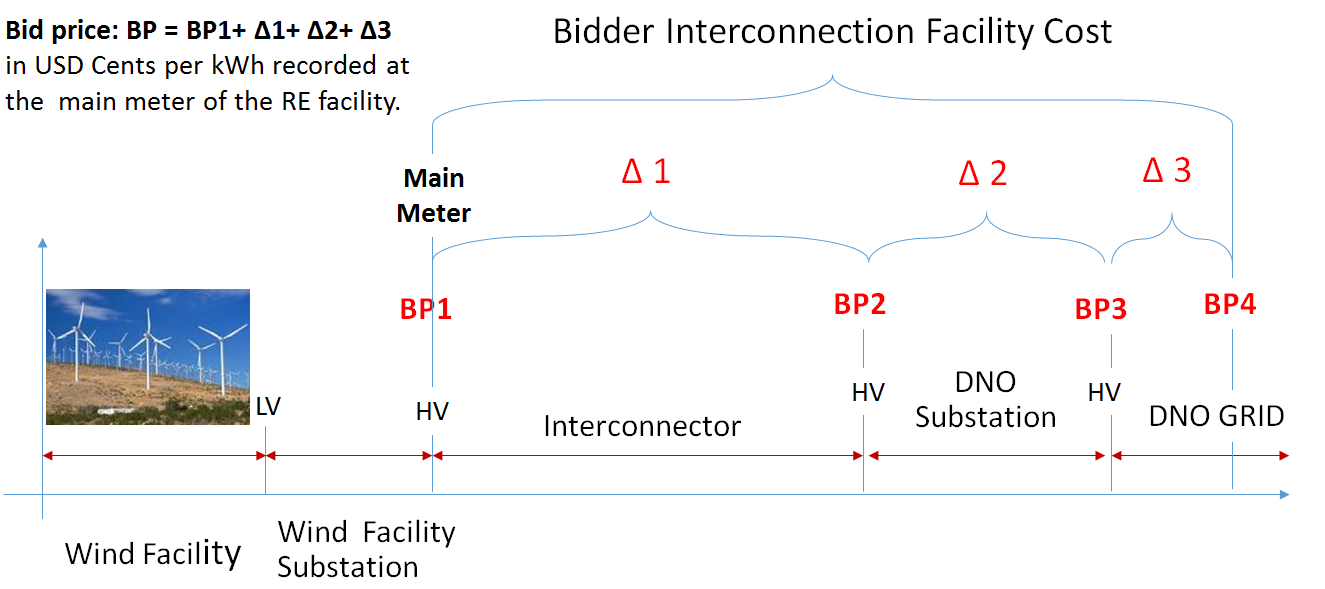 Example calculationBid Price (BP) is referenced to the Main Meter at the high voltage side of the step-up transformer of the RE facility. This reference point allows a fair comparison of the generation cost of kWh injected via the interconnection facilities into the DNO grid.Under the SPP competitive biding procedure and the SPPA the bidder will also pay for all interconnection infrastructure investments such as the interconnection line between the RE facility and the DNO substation, any upgrading of the DNO substation or construction of a new substation, and any investment in the reinforcement of the DNO grid to allow for a safe injection and distribution of RE power.Interconnection facilities specification based on technical requirements as prescribed by the grid code and turnkey cost estimates are provided by the DNO to the bidder to enable the bidder to calculate the bid price BP as shown in the example. All interconnection facilities will become property of the DNO at the Commercial operation Day (COD).Operation and maintenance and associated O&M costs are the responsibility of the DNO after the COD.Bid Price (BP) is referenced to the Main Meter at the high voltage side of the step-up transformer of the RE facility. This reference point allows a fair comparison of the generation cost of kWh injected via the interconnection facilities into the DNO grid.Under the SPP competitive biding procedure and the SPPA the bidder will also pay for all interconnection infrastructure investments such as the interconnection line between the RE facility and the DNO substation, any upgrading of the DNO substation or construction of a new substation, and any investment in the reinforcement of the DNO grid to allow for a safe injection and distribution of RE power.Interconnection facilities specification based on technical requirements as prescribed by the grid code and turnkey cost estimates are provided by the DNO to the bidder to enable the bidder to calculate the bid price BP as shown in the example. All interconnection facilities will become property of the DNO at the Commercial operation Day (COD).Operation and maintenance and associated O&M costs are the responsibility of the DNO after the COD.SOURCES  Million USDMillion USD%USESUSESUSESMillion USD %USD EquityConstruction CostsConstruction CostsConstruction CostsUSD GrantInterest During Construction Interest During Construction Interest During Construction Senior 1Withholding TaxWithholding TaxWithholding TaxSenior 2Upfront FeeUpfront FeeUpfront FeeSenior 3Commitment FeeCommitment FeeCommitment FeeSenior 4Export Credit Guarantee FeeExport Credit Guarantee FeeExport Credit Guarantee FeeSenior 5MRA FundingMRA FundingMRA FundingMezzanine Debt DSRA FundingDSRA FundingDSRA FundingSum100%SumSumSum 100%Upfront transaction costs before commencement of construction, Million USDUpfront transaction costs before commencement of construction, Million USDUpfront transaction costs before commencement of construction, Million USDUpfront transaction costs before commencement of construction, Million USDUpfront transaction costs before commencement of construction, Million USDUpfront transaction costs before commencement of construction, Million USDUpfront transaction costs before commencement of construction, Million USDUpfront transaction costs before commencement of construction, Million USDUpfront transaction costs before commencement of construction, Million USDUpfront transaction costs before commencement of construction, Million USDLead SponsorLead SponsorConsortium Members 1. Insert blueprint of wind farm layout and include information concerning:
-  WECs relative location to each other and spatial spacing in meters-  Prevailing wind direction -  Underground cable system-  Overhead wire system, if applicable-  Wind farm substation-  Other permanent buildings and usage within project area-  Power supply during construction1. Insert blueprint of wind farm layout and include information concerning:
-  WECs relative location to each other and spatial spacing in meters-  Prevailing wind direction -  Underground cable system-  Overhead wire system, if applicable-  Wind farm substation-  Other permanent buildings and usage within project area-  Power supply during construction1. Insert blueprint of wind farm layout and include information concerning:
-  WECs relative location to each other and spatial spacing in meters-  Prevailing wind direction -  Underground cable system-  Overhead wire system, if applicable-  Wind farm substation-  Other permanent buildings and usage within project area-  Power supply during construction2Bidder’s expected project life cycle output _____ GWh sent over ___years  (PPA term)3Bidder’s expected design energy output _________ average MWh sent per year4Estimated loss of sales volume due to scheduled outages of the Wind facility _________average MWh per year5Estimated loss of sales volume due to non-scheduled outages of the Wind facility_________average MWh per year6Estimated loss of sales volume due to scheduled or non-scheduled outages of the facilities owned and operated by DNO _________average MWh per year7Bidder’s expected sold energy output_________  average MWh per yearComparison of Available Data SetsComparison of Available Data SetsComparison of Available Data SetsComparison of Available Data SetsData Set -1Data Set-2Data Set-3Name of Data SetData refer to reference height ofmeter:meter:meter:Spatial resolutionkm:km:km: Acquisition Period (yyyy - yyyy)Unitsm/sm/sm/sJanFebMarAprMayJunJulAugSepOctNovDecTotalDifference to Data-Set-1 in (%)0Bidder Selected Data Set No.:                                          Extrapolated to hub height:  _______ m Bidder Selected Data Set No.:                                          Extrapolated to hub height:  _______ m Bidder Selected Data Set No.:                                          Extrapolated to hub height:  _______ m Bidder Selected Data Set No.:                                          Extrapolated to hub height:  _______ m Reference of extrapolation model used:Reference of extrapolation model used:Reference of extrapolation model used:Reference of extrapolation model used:Wind SpeedAmbient TemperatureRHMonthm/sDegree Celsius%JanFeb MarAprMayJunJulAugSepOctNovDecYearMonthly Statistics (m/s)MinimumMaximumAverageStandard DeviationRelative Standard Deviation (%)Hourly Statistics (m/s)MinimumMaximumAverageStandard DeviationRelative Standard Deviation (%)Met mast installed ( ______m height)Met mast installed ( ______m height)Met mast installed ( ______m height)Yes                 No  Since (mm/yyyy): Manufacturer(s) and Type Sensors-1            Wind speed             Temperature            Temperature             Relative HumiditySensors-2            Wind direction             Rainfall            Rainfall           Ambient PressureData transfer      Manual download       Wireless terestrial       Wireless terestrial                      SatelliteFull name, address, and email of advisor for data collection, analysis, accuracy, and reporting Full name, address, and email of advisor for data collection, analysis, accuracy, and reporting Full name, address, and email of advisor for data collection, analysis, accuracy, and reporting Full name, address, and email of advisor for data collection, analysis, accuracy, and reporting Full name, address, and email of advisor for data collection, analysis, accuracy, and reporting Date of latest measurement report (mm/yyyy):Date of latest measurement report (mm/yyyy):Date of latest measurement report (mm/yyyy):Date of latest measurement report (mm/yyyy):Date of latest measurement report (mm/yyyy):Graphical representation of wind resource data acquisition at ______m height of mastGraphical representation of wind resource data acquisition at ______m height of mastFigure 12.3-A:  Weibull distributionFigure 12.3-B:  Wind energy rose (kWh/m2/year)Figure 12.3-C:  Mean wind speed rose (m/s)Figure 12.3-D:  Wind speed frequency rose (%)12.3-E:  Full name, address, and email of advisor for wind data measurement analysis12.3-E:  Full name, address, and email of advisor for wind data measurement analysis12.3-F:  Full Name, address, and email of advisor having assessed indiviual WECs and wind farm net energy output as stated in Rows 2 and 3 of Form 11-WindIs the advisor a member of MEASNET?: Yes/No12.3-F:  Full Name, address, and email of advisor having assessed indiviual WECs and wind farm net energy output as stated in Rows 2 and 3 of Form 11-WindIs the advisor a member of MEASNET?: Yes/NoAssessment report completed or will be completed (mm/yyyy):Assessment report completed or will be completed (mm/yyyy):Table-D:  Design Energy OutputTable-D:  Design Energy OutputTable-D:  Design Energy OutputMonthMWh/MWSeasonal Output MWh/MWJanuaryFebruaryMarchQuarter-1:AprilMayJuneQuarter-2:JulyAugustSeptemberQuarter-3OctoberNovemberDecember Quarter-4:Total-DTable-S:  Sold Energy OutputTable-S:  Sold Energy OutputTable-S:  Sold Energy OutputTable-S:  Sold Energy OutputMonthMWh/MWMWh/MWSeasonal Output MWh/MWJanuaryFebruaryMarchQuarter-1:AprilMayJuneQuarter-2:JulyAugustSeptemberQuarter-3OctoberNovemberDecember Quarter-4:Total-LReduction %(1- ((Total-D)-(Total-S)))/(Total-D)(1- ((Total-D)-(Total-S)))/(Total-D)1Data Source:Data Source:Data Source:2Acquisition Period:Acquisition Period:3MonthmmInsert graphic of averaged monthly rainfall pattern:4JanInsert graphic of averaged monthly rainfall pattern:5FebInsert graphic of averaged monthly rainfall pattern:6MarInsert graphic of averaged monthly rainfall pattern:7AprInsert graphic of averaged monthly rainfall pattern:8MayInsert graphic of averaged monthly rainfall pattern:9JunInsert graphic of averaged monthly rainfall pattern:10JulInsert graphic of averaged monthly rainfall pattern:11AugInsert graphic of averaged monthly rainfall pattern:12SepInsert graphic of averaged monthly rainfall pattern:13OctInsert graphic of averaged monthly rainfall pattern:14NovInsert graphic of averaged monthly rainfall pattern:15DecInsert graphic of averaged monthly rainfall pattern:16TotalInsert graphic of averaged monthly rainfall pattern:1Vegetation2Fauna2Land Category  3Soil Type4 Max Elevation Difference 5Seismic Activities6Flood History12Title:Title:Title:Title:Date taken: Date taken: Date taken:Date taken:34Title:Title:Title:Title:Date taken:Date taken:Date taken:Date taken:56Title:Title:Title:Title:Date taken:Date taken:Date taken:Date taken:78Title:Title:Title:Title:Date taken:Date taken:Date taken:Date taken:910Title:Title:Title:Title:Date taken:Date taken:Date taken:Date taken:1112Title:Title:Title:Title:Date taken:Date taken:Date taken:Date taken:#Consent/Permit1Land Rights 1.1Copies of the title deeds evidencing ownership of the project site by the Qualified Bidder.1.2An option, lease, or sale of land agreement from the legal owner exercisable at the Qualified Bidder’s instance and unconditional in all significant respects.1.3Proof that all necessary applications, including but not limited to land use change, subdivision, removal of restrictive conditions, and zoning applications have been made by the Qualified Bidder to secure the right to lawfully use the Project Site for the intended purpose of constructing and operating the proposed Facility.2Environmental Consents  (fauna, flora, water, soil, air, protected sites)2.1All the requisite Environmental Consents for the project have been obtained.2.2Qualified Bidder has identified all other Environmental Consents that are required for the proposed Facility to be lawfully developed, constructed, and connected to a Distribution System or a Transmission System, and operated in accordance with the SPPA.2.3Full description of the progress made by Qualified Bidder in obtaining any Environmental Consents which may be required for the Project that have not been obtained at Bid Submission Date, and indication by when the Bidder anticipates being able to secure these; 2.4Hard copy of the Environmental and Social Impact Assessment approved for the site, and include substantive details of all objections to the development of the Facility received during any public participation process conducted and any appeals that may be necessary for Project environmental clearance.3Others 3.13.1.1 Written confirmation of a water allocation for all the water consumption needs of the Project from a water services provider or a written non-binding confirmation of water availability for the Project from <Water Authority>.3.1.2 Consent of the <Civil Aviation Authority> to erect a potential obstacle to aviation or confirmation from the < Civil Aviation Authority > that no such consent is necessary.1Existing or new power facility #1Capacity:              MW installed;   Capacity Factor:        %;   Primary energy type:Capacity:              MW installed;   Capacity Factor:        %;   Primary energy type:2Legal owner/operator of #13Exported output in MWh of #12011:                  ;       2012:                   ;   2013:                   ;      2014:                         ;   2015                    2011:                  ;       2012:                   ;   2013:                   ;      2014:                         ;   2015                    5Self-Consumption in MWh of #12011:                  ;       2012:                   ;   2013:                   ;      2014:                         ;   2015                    2011:                  ;       2012:                   ;   2013:                   ;      2014:                         ;   2015                    4Power facility #1 connected to           Main Grid;             Mini Grid;              Neither Buyer: 6Proposed wind facility #2Capacity:           MW installed;    Design output:               MWh sent/year;        Capacity factor:           %Capacity:           MW installed;    Design output:               MWh sent/year;        Capacity factor:           %7Wind facility # 2 connected to           Main Grid;             Mini Grid;               The captive power busbar of partial self-consumption             Main Grid;             Mini Grid;               The captive power busbar of partial self-consumption  8Exported output in MWh of #2 Estimates:   2017:                ;       2018:                  ;   2019:                  ;      2020:               ;   2021                    Estimates:   2017:                ;       2018:                  ;   2019:                  ;      2020:               ;   2021                    9Self-Consumption in MWh of #2Estimates:   2017:                ;       2018:                  ;   2019:                  ;      2020:               ;   2021                    Estimates:   2017:                ;       2018:                  ;   2019:                  ;      2020:               ;   2021                    10Legal owner/operator of #28Wind project site          Within site  of #1;                     Adjacent to #1 ;             Distanced  from #1  by _____km           Within site  of #1;                     Adjacent to #1 ;             Distanced  from #1  by _____km 9Purpose(s) of wind facility            Fossile fuel saver;                           Capacity addition;            Other: _________________                      Fossile fuel saver;                           Capacity addition;            Other: _________________           10(i) Provide system diagram (Figure 16-Wind) showing:Existing or new power generation facility #1 as the case may beProposed Wind facility #2Interconnection of facility #1 with Main Grid or Isolated Mini-Grid, if applicableInterconnection of facility #1 with facility #2 Interconnection of wind facility #2 with Main Grid or Isolated Mini-Grid (ii)  Clearly indicate in Figure 16-Wind diagram typical expected annual export and self-consumption MWh streams of the output of wind facility #2 and the output of existing or new facility#1  (if applicable), or provide a Sankey diagram.(i) Provide system diagram (Figure 16-Wind) showing:Existing or new power generation facility #1 as the case may beProposed Wind facility #2Interconnection of facility #1 with Main Grid or Isolated Mini-Grid, if applicableInterconnection of facility #1 with facility #2 Interconnection of wind facility #2 with Main Grid or Isolated Mini-Grid (ii)  Clearly indicate in Figure 16-Wind diagram typical expected annual export and self-consumption MWh streams of the output of wind facility #2 and the output of existing or new facility#1  (if applicable), or provide a Sankey diagram.(i) Provide system diagram (Figure 16-Wind) showing:Existing or new power generation facility #1 as the case may beProposed Wind facility #2Interconnection of facility #1 with Main Grid or Isolated Mini-Grid, if applicableInterconnection of facility #1 with facility #2 Interconnection of wind facility #2 with Main Grid or Isolated Mini-Grid (ii)  Clearly indicate in Figure 16-Wind diagram typical expected annual export and self-consumption MWh streams of the output of wind facility #2 and the output of existing or new facility#1  (if applicable), or provide a Sankey diagram.#SubjectInterConnectorDNOSubstationDNO Grid1Agreement reached on Main Meter Location 2Agreement reached on cost estimates of construction of interconnection facilities 3Agreement reached on ownership, form and manner of EPC contract(s) to construct interconnection facilities 5Agreement reached on which party covers O&M cost over the term of the SPPA6Agreement reached on O&M responsibility of interconnection facilities over the term of the SPPA7Agreement reached on shared responsibilities with respect to agreed commercial operation date (COD)8Agreement reached on shared responsibilities of reimbursement for loss of revenues due to CODE9Agreement reached on form and manner of transfer of ownership of interconnection facilities as the case may be 